Obair baile Bliain 5 – Snoíodóireacht Chloiche.  Freagair an cheist seo leanas ón páipéir scrúdaithe 2012. Dean cur síos agus plé ar an bhforbairt a rinneadh ar shnoíodóireacht chloiche in Éirinn idir an tréimhse Mheigiliteach agus an Iarann Aois.  Bíodh tagairt mhionsonraithe agat I do fhreagra do shamplaí ainmnithe agus den fhoirm, don mhaisiúcháin agus do na teicnící a úsáideadh chun iad a thairgeadh.agusDéan plé achomair ar fheidhmeanna na samplaí atá roghnaithe agat. Léirigh do fhreagra le sceitsí.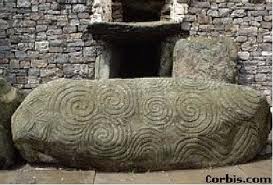 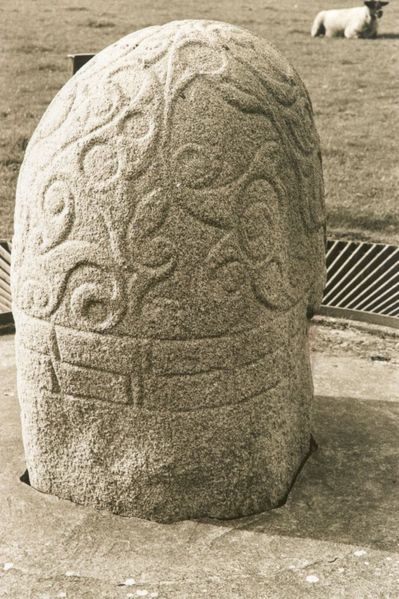 